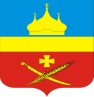 РоссияРостовская область Егорлыкский районАдминистрация Егорлыкского сельского поселенияПОСТАНОВЛЕНИЕ«__» ______ 2023 года		   	   № __	                         ст. ЕгорлыкскаяО внесении изменений в постановлениеАдминистрации Егорлыкского сельскогопоселения от 02.09.2013 г. № 258 Во исполнение Указа Президента Российской Федерации от 07.05.2012 № 597 «О мероприятиях по реализации государственной социальной политики», в соответствии с постановлениями Администрации Егорлыкского сельского поселения от 01.02.2017 № 29 «Об оплате труда работников муниципальных казенных учреждений Егорлыкского сельского поселения», руководствуясь пунктом 11 части 2 статьи 34 Устава муниципального образования «Егорлыкское сельское поселение»,ПОСТАНОВЛЯЮ:1. Внести изменения в постановление Администрации Егорлыкского сельского поселения от 02.09.2013 г. № 258 «Об утверждении видов целевых показателей эффективности деятельности муниципальных казенных учреждений культуры Егорлыкского сельского поселения и показателей оценки эффективности деятельности руководителей учреждений культуры» и изложить в новой редакции согласно приложению к настоящему постановлению.2. Настоящее постановление вступает в силу с момента подписания, и применятся к правоотношениям, возникшим начиная с 1 января 2023 года.3. Контроль за выполнением постановления оставляю за собой.Глава Администрации Егорлыкского сельского поселения                                   И.И. ГулайПостановление вносит:сектор экономики и финансов Администрации Егорлыкского сельского поселенияПриложение к постановлению Администрации Егорлыкского сельского поселения от __.__.2023 № __ ВИДЫ ЦЕЛЕВЫХ ПОКАЗАТЕЛЕЙ ЭФФЕКТИВНОСТИ ДЕЯТЕЛЬНОСТИ МУНИЦИПАЛЬНЫХ КАЗЕННЫХ УЧРЕЖДЕНИЙ КУЛЬТУРЫ ЕГОРЛЫКСКОГО СЕЛЬСКОГО ПОСЕЛЕНИЯДля муниципальных казенных учреждений культуры Егорлыкского сельского поселения утверждаются следующие виды целевых показателей эффективности деятельности*: Для учреждений клубного типа:1.1. Количество проведенных культурно-досуговых мероприятий;1.2. Количество посетителей услуг культурно-досуговой направленности;1.3. Количество проведенных спортивных мероприятий;1.4. Количество посетителей услуг спортивной направленности;1.5. Соотношение средней заработной платы работников учреждений культуры к средней заработной плате по Ростовской области.ПОКАЗАТЕЛИ ОЦЕНКИ ЭФФЕКТИВНОСТИ ДЕЯТЕЛЬНОСТИ РУКОВОДИТЕЛЕЙ УЧРЕЖДЕНИЙ КУЛЬТУРЫ * Примечание: Условная оценка 1 балла устанавливается ежемесячно в конце отчетного месяца Распоряжением Главы Егорлыкского сельского поселения индивидуально для каждого руководителя исходя из расчета обеспеченности учреждения средствами на производство данной выплаты и соотношения средней заработной платы по учреждению к средней заработной плате по Ростовской области.ПОРЯДОК НАЗНАЧЕНИЯ ВЫПЛАТЫ СТИМУЛИРУЮЩЕГО ХАРАКТЕРА РУКОВОДИТЕЛЯМ МУНИЦИПАЛЬНЫХ КАЗЕННЫХ УЧРЕЖДЕНИЙ КУЛЬТУРЫ ЕГОРЛЫКСКОГО СЕЛЬСКОГО ПОСЕЛЕНИЯ Общие положения1. 	Настоящий порядок назначения выплаты стимулирующего характера (далее - выплата) руководителям учреждения разработан в целях усиления материальной заинтересованности в повышении эффективности деятельности учреждения, качестве оказываемых услуг, реализации задач и функций, возложенных на учреждение.2.	Установить следующий вид выплат стимулирующего характера для оценки эффективности работы руководителей учреждения: «Надбавка за интенсивность и высокие результаты работы».3.	Выплата устанавливается для соотношения средней заработной платы всех сотрудников учреждения, получаемой за осуществление возложенных на них должностных обязанностей, и средней заработной платы по Ростовской области с учетом достижения критериев.Условия назначения выплаты руководителю учреждения2.1	Выплата руководителю производится по итогам работы учреждения за месяц, квартал, полугодие или год, в месяце следующим за отчетным периодом при наличии финансовых средств.Если отчетным периодом является месяц, то начисление выплат стимулирующего характера производится в январе месяце за период с 1 по 25 января, последующие месяца за период с 26 числа по 25 число следующего месяца.2.2	Назначение выплаты руководителю учреждения производится по результатам оценки итогов работы учреждения в целом за соответствующий отчетный период с учетом выполнения целевых показателей эффективности деятельности учреждения, личного вклада руководителя в осуществление основных целей и задач, определенных уставом учреждения, а также выполнения обязанностей, предусмотренных трудовым договором.2.3	Руководитель учреждения обязан не позднее 3 рабочих дней после окончания отчетного периода, представлять отчет установленной формы (см. п.3.3 настоящего Порядка) о выполнении целевых показателей эффективности деятельности учреждения в Администрацию Егорлыкского сельского поселения.2.4	Оценку достигнутого результата выполнения целевых показателей и определение размера выплаты руководителю учреждения по итогам работы за отчетный период осуществляет комиссия по оценке выполнения целевых показателей эффективности деятельности муниципальных казенных учреждений культуры Егорлыкского сельского поселения (далее – комиссия) с составлением соответствующего заключения.2.5	Выплата руководителю учреждения за соответствующий период производится на основании нормативного правового акта Администрации Егорлыкского сельского поселения в соответствии с заключением, указанным в пункте 2.4 настоящего Порядка при наличии финансовых средств.2.6	При увольнении руководителя учреждения по собственному желанию до истечения отчетного периода, за который осуществляется назначение выплаты, или назначении на должность в соответствующем отчетном периоде, выплата начисляется за фактически отработанное время при наличии финансовых средств. 2.7	Выплата руководителю учреждения не начисляется в следующих случаях:- наложения дисциплинарного взыскания в виде выговора на руководителя учреждения за неисполнение или ненадлежащее исполнение по его вине возложенных на него функций и полномочий в отчетном периоде. В случае наложения дисциплинарного взыскания в виде замечания Глава Егорлыкского сельского поселения имеет право частично снизить размер выплаты руководителю учреждения;- совершения прогула, появления руководителя учреждения на работе в состоянии алкогольного, наркотического или иного токсического опьянения, оформленных в установленном порядке;- нанесения руководителем своей деятельностью или бездеятельностью прямого материального ущерба учреждению;- наличия замечаний по срокам и качеству представления отчетов в Администрацию Егорлыкского сельского поселения и других информационных материалов (в том числе по оперативным запросам);- наличия зафиксированных тяжелых несчастных случаев, травматизма в учреждении;- наличия обоснованных жалоб на руководителя со стороны потребителей услуг;- наличия фактов нецелевого расходования бюджетных средств;- нарушения правил ведения бюджетного учета или нарушения бюджетного законодательства, выявленного в результате проверок финансово-хозяйственной деятельности;- наличия фактов нарушения требований нормативных правовых актов по результатам проверок органами государственной власти, органами государственного надзора и контроля;- наличия фактов недостачи, хищений денежных средств и материальных ценностей руководителем учреждения, выявленных в отчетном финансовом году;- нарушения трудового законодательства.Оценка выполнения целевых показателей, размеры и порядок назначения выплаты руководителю учреждения3.1.	Выполнение учреждением всех целевых показателей эффективности деятельности, установленных на год, оценивается в максимальное количество баллов (указывается в Приложении) и является основанием для установления выплаты в максимальном размере. 3.2.	Назначение выплаты руководителю учреждения за отчетный период осуществляется комиссией на основе оценки отчетной формы руководителя учреждения об исполнении целевых показателей эффективности деятельности учреждения, которая определяет степень выполнения целевых показателей за отчетный период. Степень выполнения целевых показателей оценивается определенной суммой баллов. Отчет предоставляется на бумажном носителе в двух экземплярах (один экземпляр остается в Администрации, второй экземпляр возвращается учреждению).При сумме баллов, соответствующей выполнению всех целевых показателей эффективности деятельности Учреждения, размер выплаты руководителю учреждения за отчетный период равен 100 процентам от размера, установленного для данного периода. При начислении комиссией более низкой суммы баллов выплата руководителю учреждения соответственно снижается.3.3. Форма отчета руководителя Учреждения:ОТЧЕТ ЗА ПЕРИОД _________о выполнении показателей оценки эффективности деятельности руководителя __________________________________________________________________(наименование учреждения)Директор _____________________________	  ______________		___________________                        (наименование учреждения)                 (подпись)                            (Ф.И.О.)                                                                                          М.П.ПОЛОЖЕНИЕ О КОМИССИИ ПО ОЦЕНКЕ ВЫПОЛНЕНИЯ ЦЕЛЕВЫХ ПОКАЗАТЕЛЕЙ ЭФФЕКТИВНОСТИ ДЕЯТЕЛЬНОСТИ МУНИЦИПАЛЬНЫХ КАЗЕННЫХ УЧРЕЖДЕНИЙ КУЛЬТУРЫ ЕГОРЛЫКСКОГО СЕЛЬСКОГО ПОСЕЛЕНИЯОбщие положения1.1. Комиссия по оценке выполнения целевых показателей эффективности деятельности муниципальных казенных учреждений культуры (далее – учреждение) (далее – комиссия) создается Администрацией Егорлыкского сельского поселения в целях рассмотрения отчетов, предоставляемых руководителями учреждений о выполнении целевых показателей эффективности деятельности учреждений и подготовки предложений по установлению соответствующей выплаты стимулирующего характера руководителям.1.2. Основной задачей комиссии является оценка эффективности деятельности учреждений и их руководителей на основе выполнения целевых показателей эффективности деятельности учреждения.1.3. Комиссия осуществляет свою деятельность на постоянной основе.Состав и полномочия Комиссии2.1.Комиссия состоит из председателя, заместителя председателя и членов комиссии.2.2. Председатель комиссии:- Осуществляет общее руководство деятельностью комиссии.- Председательствует на заседаниях комиссии.2.3. При отсутствии председателя комиссии заседание комиссии проводит заместитель председателя комиссии.2.4. Заседание комиссии проводится не позднее 5 рабочего дня месяца, следующего за отчетным периодом. Дата проведения заседания комиссии назначается председателем комиссии (в его отсутствие – заместителем председателя комиссии).2.5. Решения комиссии принимаются большинством голосов членов комиссии, присутствующих на заседании.При равенстве голосов решающим является голос председателя комиссии, а при его отсутствии – заместителя председателя комиссии.2.6. Заседание комиссии является правомочным, если на нем присутствует не менее половины от общего числа ее членов.2.7. Для выполнения возложенных задач комиссия осуществляет следующие функции:- Рассматривает представленные руководителями казенных учреждений отчеты о выполнении целевых показателей, характеризующие результативность деятельности учреждения.- Может привлекать к участию в заседаниях комиссии руководителей учреждений, а также представителей профсоюзов или иных выборных органов.- Принимает решение о размере выплаты, снижении ее размера либо о не назначении выплаты в отношении руководителя учреждения.2.8 Комиссия имеет право: - Запрашивать у руководителя учреждения необходимую для ее деятельности информацию. - Устанавливать для руководителя учреждения сроки предоставления информации. - Утверждать решение о размере выплаты в отношении руководителя учреждения.Порядок работы комиссии3.1 Комиссия принимает на рассмотрение от руководителя учреждения отчет установленного образца о выполнении целевых показателей эффективности деятельности учреждения не позднее 3 рабочего дня месяца следующего, за отчетным периодом. 3.2 При принятии решения об оценке отчета комиссия руководствуется результатами анализа  достижения  целевых  показателей  деятельности учреждения.3.3 Решение комиссии по оценке выполнения целевых показателей эффективности деятельности учреждения и установлении/ не установлении выплаты, руководителю за отчетный период отражается в заключении, которое подписывается всеми членами комиссии. На основании заключения комиссии Глава Администрации Егорлыкского сельского поселения своим распоряжением устанавливает процент выплаты или лишение выплаты руководителю учреждения за отчетный период.IV. Состав комиссии по оценке выполнения целевых показателейэффективности деятельности муниципальных казенных учреждений культуры Егорлыкского сельского поселенияНаименование показателя эффективности деятельности руководителейМаксимальное количество балловКритерии оценки эффективности работы руководителя учреждения (баллы)*Формы отчетности, содержащей информацию о выполнении показателя Показатели основной деятельности учрежденияПоказатели основной деятельности учрежденияПоказатели основной деятельности учрежденияПоказатели основной деятельности учреждения1.Качественное и своевременное выполнение целевых показателей эффективности работы учреждения, в том числе:1.1.Количество проведенных культурно-досуговых мероприятий1010-40% - 4 балла41-70% - 7 баллов71-100% - 10 балловОтчет руководителя учреждения1.2.Количество посетителей услуг культурно-досуговой направленности1010-40% - 4 балла41-70% - 7 баллов71-100% - 10 балловОтчет руководителя учреждения1.3.Количество проведенных спортивных мероприятий1010-40% - 4 балла41-70% - 7 баллов71-100% - 10 балловОтчет руководителя учреждения1.4.Количество посетителей услуг спортивной направленности1010-40% - 4 балла41-70% - 7 баллов71-100% - 10 балловОтчет руководителя учреждения1.5.Соотношение средней заработной платы работников учреждений культуры к средней заработной плате по Ростовской области.1010-40% - 4 балла41-70% - 7 баллов71-100% - 10 балловОтчет руководителя учрежденияСовокупная значимость всех критериев в баллах по первому разделу – 50 балловСовокупная значимость всех критериев в баллах по первому разделу – 50 балловСовокупная значимость всех критериев в баллах по первому разделу – 50 балловСовокупная значимость всех критериев в баллах по первому разделу – 50 балловСовокупная значимость всех критериев в баллах по первому разделу – 50 балловПоказатели финансово-экономической деятельностиПоказатели финансово-экономической деятельностиПоказатели финансово-экономической деятельностиПоказатели финансово-экономической деятельностиПоказатели финансово-экономической деятельности1.Обеспечение качественного планирования и эффективного использования средств бюджета15Отсутствие нарушений – 15 балловОтчет руководителя учреждения2.Соблюдение сметных назначений.15Отсутствие нарушений – 15 балловОтчет руководителя учрежденияСовокупная значимость всех критериев в баллах по второму разделу – 30 балловСовокупная значимость всех критериев в баллах по второму разделу – 30 балловСовокупная значимость всех критериев в баллах по второму разделу – 30 балловСовокупная значимость всех критериев в баллах по второму разделу – 30 балловСовокупная значимость всех критериев в баллах по второму разделу – 30 балловПоказатели исполнительной дисциплиныПоказатели исполнительной дисциплиныПоказатели исполнительной дисциплиныПоказатели исполнительной дисциплиныПоказатели исполнительной дисциплины1.Отсутствие замечаний по срокам и качеству предоставления установленной отчетности10Отсутствие замечаний – 10 балловОтчет руководителя учрежденияСовокупная значимость всех критериев в баллах по третьему разделу – 10 балловСовокупная значимость всех критериев в баллах по третьему разделу – 10 балловСовокупная значимость всех критериев в баллах по третьему разделу – 10 балловСовокупная значимость всех критериев в баллах по третьему разделу – 10 балловСовокупная значимость всех критериев в баллах по третьему разделу – 10 балловПоказатели деятельности муниципального казенного учреждения,направленные на работу с кадрамиПоказатели деятельности муниципального казенного учреждения,направленные на работу с кадрамиПоказатели деятельности муниципального казенного учреждения,направленные на работу с кадрамиПоказатели деятельности муниципального казенного учреждения,направленные на работу с кадрамиПоказатели деятельности муниципального казенного учреждения,направленные на работу с кадрами1.Отсутствие неурегулированных конфликтных ситуаций, фактов социальной напряженности в коллективе учреждения10Отсутствие конфликтных ситуаций – 10 балловОтчет руководителя учрежденияСовокупная значимость всех критериев в баллах по четвертому разделу – 10 балловСовокупная значимость всех критериев в баллах по четвертому разделу – 10 балловСовокупная значимость всех критериев в баллах по четвертому разделу – 10 балловСовокупная значимость всех критериев в баллах по четвертому разделу – 10 балловСовокупная значимость всех критериев в баллах по четвертому разделу – 10 балловСовокупная значимость всех критериев в баллах по четырем разделам – 100 балловСовокупная значимость всех критериев в баллах по четырем разделам – 100 балловСовокупная значимость всех критериев в баллах по четырем разделам – 100 балловСовокупная значимость всех критериев в баллах по четырем разделам – 100 балловСовокупная значимость всех критериев в баллах по четырем разделам – 100 баллов№п/пНаименование показателя эффективности деятельности руководителяКонтрольное значение показателяФактическое значение показателя за отчетный периодБаллы, начисленные за достижение показателя эффективности деятельности руководителяПричины невыполнения показателя эффективности деятельности руководителяПримечание1234567Показатели основной деятельности учрежденияПоказатели основной деятельности учрежденияПоказатели основной деятельности учрежденияПоказатели основной деятельности учрежденияПоказатели основной деятельности учрежденияПоказатели основной деятельности учреждения1.Качественное и своевременное выполнение целевых показателей эффективности работы учреждения, в том числе:1.1.Количество проведенных культурно-досуговых мероприятий1.2.Количество посетителей услуг культурно-досуговой направленности1.3.Количество проведенных спортивных мероприятий1.4.Количество посетителей услуг спортивной направленности1.5.Соотношение средней заработной платы работников учреждений культуры к средней заработной плате по Ростовской областиПоказатели финансово-экономической деятельностиПоказатели финансово-экономической деятельностиПоказатели финансово-экономической деятельностиПоказатели финансово-экономической деятельностиПоказатели финансово-экономической деятельностиПоказатели финансово-экономической деятельностиПоказатели финансово-экономической деятельности1.Обеспечение качественного планирования и эффективного использования средств бюджета2.Соблюдение сметных назначений.Показатели исполнительной дисциплиныПоказатели исполнительной дисциплиныПоказатели исполнительной дисциплиныПоказатели исполнительной дисциплиныПоказатели исполнительной дисциплиныПоказатели исполнительной дисциплиныПоказатели исполнительной дисциплины1.Отсутствие замечаний по срокам и качеству предоставления установленной отчетностиКритерии по деятельности муниципального казенного учреждения, направленные на работу с кадрамиКритерии по деятельности муниципального казенного учреждения, направленные на работу с кадрамиКритерии по деятельности муниципального казенного учреждения, направленные на работу с кадрамиКритерии по деятельности муниципального казенного учреждения, направленные на работу с кадрамиКритерии по деятельности муниципального казенного учреждения, направленные на работу с кадрамиКритерии по деятельности муниципального казенного учреждения, направленные на работу с кадрамиКритерии по деятельности муниципального казенного учреждения, направленные на работу с кадрами1.Отсутствие неурегулированных конфликтных ситуаций, фактов социальной напряженности в коллективе учрежденияПредседатель комиссииГлава Администрации Егорлыкского сельского поселенияЗаместитель председателя комиссииЗаместитель Главы Администрации Егорлыкского сельского поселенияЧлены комиссииЗаведующий сектором экономики и финансовВедущий специалист по правовой работе и взаимодействию с представительным органомГлавный специалист по вопросам пожарной безопасности, защиты от ЧС и кадровой работе